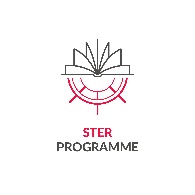 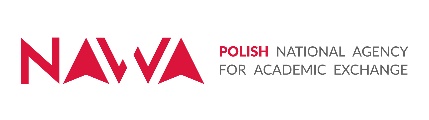 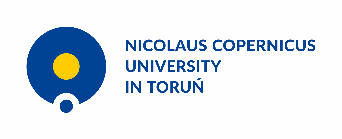 Appendix no.2 Published Scientific Papers, Internships, Conferences and other Achievements*Please note that the no. of pages in this application cannot exceed four A4 pages.                                            …………………………………………………………       Date and Applicant’s signaturePlease provide the list of published scientific papers (e.g. list  of  publications  that  were  elaborated  in  international  cooperation,  articles  published  in scientific journals or in peer-reviewed materials from international conferences, scientific monographs, etc.) Please use Calibri 11 fontPlease provide a short description of participation in international conferences, in the following format: name of the conference, place of the conference (city and country), date, title and type of presentation (e.g. plenary lecture, oral communication, poster), language of presentation, names of all authors.Please use Calibri 11 fontPlease provide a short description of scientific cooperation (research stays/ internships) with foreign academic or research centers, in the format: name of the center (city and country), type of stay, period of stay and the result of cooperation with (e.g. joint publications, patents, etc.). List of papers delivered in foreign centers. Scientific cooperation, research stays or internships must be documented and attached to the application. Please use Calibri 11 fontPlease provide a list of international research projects in which the participation of a doctoral student is related to the preparation of a doctoral dissertation, in the following format: reference number, type of grant, title, project partners, implementation period, the role of the doctoral student in the project and the tasks performed.Please use Calibri 11 fontPlease provide the list of any other remaining  scientific activity / academic achievements Please use Calibri 11 font